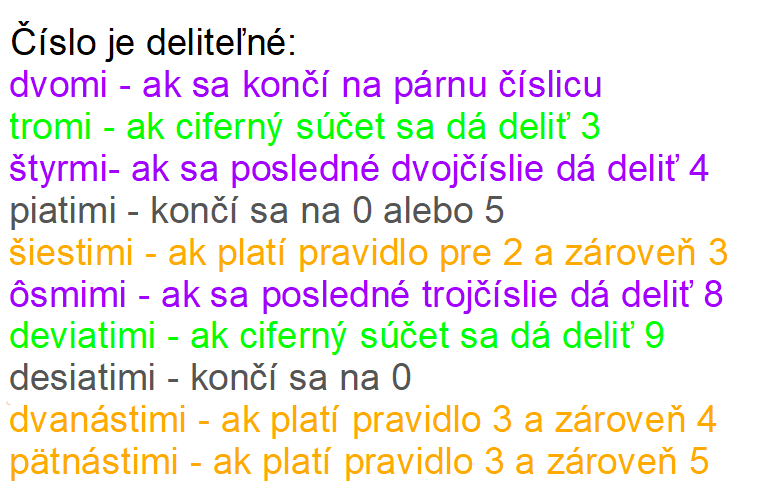 Doplňte číslicu, aby platilo: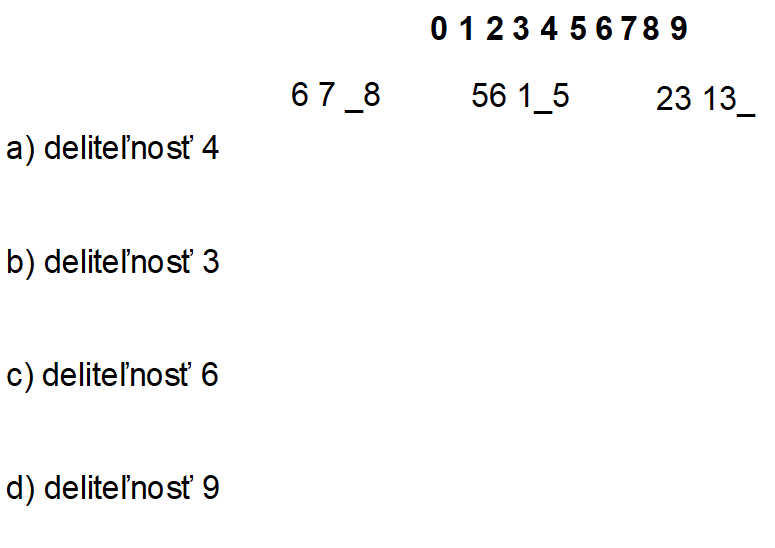 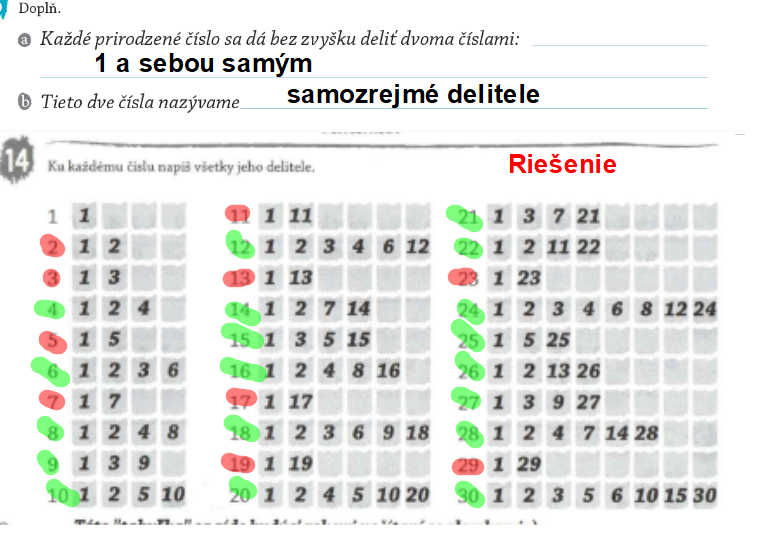 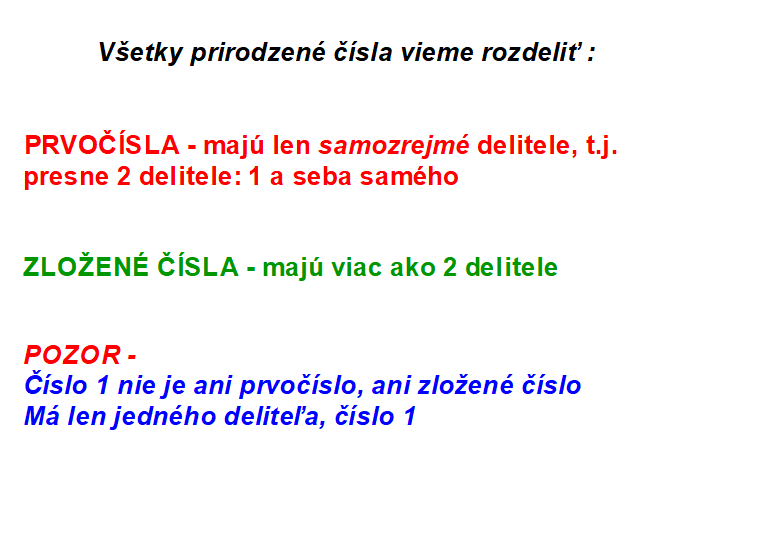 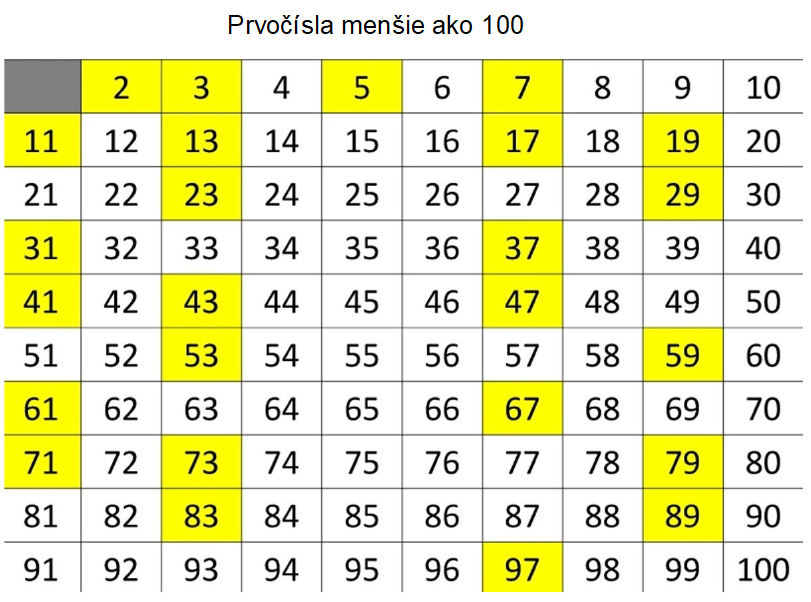 